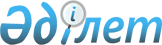 О ратификации Соглашения о сотрудничестве в области охраны авторского права и смежных правПостановление Веpховного Совета Республики Казахстан от 16 июня 1994 года.
      Верховный Совет Республики Казахстан постановляет: 
      Соглашение о сотрудничестве в области охраны авторского права и смежных прав, подписанное в г. Москве 24 сентября 1993 года, ратифицировать.   Соглашение
о сотрудничестве в области охраны авторского
права и смежных прав  <*> (текст неофициальный) 
      Вступает в силу со дня сдачи депозитарию третьего уведомления, подтверждающего выполнение государствами-участниками внутригосударственных процедур, необходимых для вступления его в силу. Для других государств-участников - со дня получения депозитарием уведомления о выполнении ими этих процедур 

      подписали: 

      Азербайджанская Республика, Республика Армения, Республика Беларусь, Республика Казахстан, Кыргызская Республика, Республика Молдова, Российская Федерация, Республика Таджикистан, Туркменистан, Республика Узбекистан, Украина 

      присоединились: 

      Грузия                       - 10 февраля 1995 года; 

      сдали уведомления: 

      Республика Казахстан         - депонировано 18 июля 1994 года*; 

      Российская Федерация         - депонировано 3 апреля 1995 года; 

      Республика Узбекистан        - депонировано 6 мая 1995 года; 

      Кыргызская Республика        - депонировано 28 декабря 1995 года; 

      Азербайджанская Республика   - депонировано 5 апреля 1996 года; 

      Республика Таджикистан       - депонировано 7 мая 1997 года; 

      Республика Беларусь          - депонировано 4 декабря 1997 года; 

      ________________________ 

      * Уведомление (ратификационная грамота) государства-участника Содружества не передана Министерством Иностранных Дел Республики Беларусь Исполнительному Секретариату при передаче функций депозитария. 

      сдали ратификационные грамоты: 

      Украина                      - депонирована 27 июня 1995 года; 

      Республика Армения           - депонирована 12 февраля 1996 года; 

      Республика Молдова           - депонирована 9 апреля 1999 года. 

      Соглашение вступило в силу 6 мая 1995 года 

      вступило в силу для государств: 

      Республика Казахстан         - 6 мая 1995 года; 

      Российская Федерация         - 6 мая 1995 года; 

      Республика Узбекистан        - 6 мая 1995 года; 

      Грузия                       - 6 мая 1995 года; 

      Украина                      - 27 июня 1995 года; 

      Кыргызская Республика        - 28 декабря 1995 года; 

      Республика Армения           - 12 февраля 1996 года; 

      Азербайджанская Республика   - 5 апреля 1996 года; 

      Республика Таджикистан       - 7 мая 1997 года; 

      Республика Беларусь          - 4 декабря 1997 года; 

      Республика Молдова           - 9 апреля 1999 года.       

      См.  R930442 
      Государства-участники настоящего Соглашения, именуемые в дальнейшем "Государства-участники", 
      исходя из принципов и норм Всеобщей декларации прав человека,   Соглашения о создании Содружества Независимых Государств от 8 декабря 1991 года,  Алма-Атинской декларации от 21 декабря 1991 года,  Меморандума о взаимопонимании по вопросу правопреемства в отношении договоров бывшего Союза ССР, представляющих взаимный интерес, от 6 июля 1992 года,  
      учитывая современную роль авторского права в формировании национального культурного потенциала, в международном культурном обмене, а также в развитии равноправных межгосударственных торгово-экономических отношений,  
      стремясь к дальнейшему расширению сотрудничества в области взаимного обмена культурными ценностями путем использования произведений науки, литературы и искусства,  
      признавая необходимым определить условия и порядок взаимной охраны авторского права и смежных прав,  
      согласились о нижеследующем:  Статья 1  Государства-участники обеспечивают на своих территориях выполнение международных обязательств, вытекающих из участия бывшего Союза ССР во Всемирной конвенции об авторском праве (в редакции 1952 года), исходя из того, что дата вступления в силу указанной Конвенции для бывшего Союза ССР (27 мая 1973 года) является датой, с которой каждое Государство-участник считает себя связанным ее положениями.  
      Каждое Государство-участник направит об этом необходимое заявление Генеральному директору Организации Объединенных Наций по вопросам образования, науки и культуры (ЮНЕСКО).  Статья 2  Государства-участники применяют Всемирную конвенцию об авторском праве (в редакции 1952 года) в отношениях между собой как к произведениям, созданным после 27 мая 1973 года, так и к произведениям, охранявшимся по законодательству Государств-участников до этой даты, на тех же условиях, которые установлены национальным законодательством в отношении своих авторов.  
      Сроки охраны авторского права устанавливаются в соответствии с законодательством того Государства-участника, которое предоставляет охрану, однако оно не обязано обеспечивать охрану в течение срока более продолжительного, чем срок охраны, установленный в другом соответствующем Государстве-участнике.  Статья 3  Государства-участники предпримут необходимые меры для разработки и принятия законопроектов, обеспечивающих охрану авторского права и смежных прав на уровне требований Бернской конвенции об охране литературных и художественных произведений, Женевской конвенции об охране производителей фонограмм от неразрешенного воспроизведения их фонограмм, Римской конвенции об охране прав артистов-исполнителей, производителей фонограмм, организаций телерадиовещания.  Статья 4  Государства-участники будут проводить совместную работу по борьбе с незаконным использованием объектов авторского права и смежных прав и через свои компетентные организации будут содействовать разработке конкретных программ и мероприятий.  Статья 5  Государства-участники будут способствовать созданию и функционированию национальных авторско-правовых организаций в сфере управления авторскими правами на коллективной основе, заключению между этими организациями соглашений о сотрудничестве.  Статья 6  Государства-участники предусмотрят в соответствующих соглашениях решение вопросов об избежании двойного налогообложения авторского и иного вознаграждения, определения порядка взаимных расчетов и примут меры для своевременного их осуществления.  Статья 7  Настоящее Соглашение открыто для присоединения к нему других государств, ранее входивших в бывший Союз ССР.  
      Настоящее Соглашение вступает в силу со дня сдачи депозитарию третьего уведомления, подтверждающего выполнение Государствами-участниками внутригосударственных процедур, необходимых для вступления его в силу.  
      Для других Государств-участников настоящее Соглашение вступает в силу со дня получения депозитарием уведомления о выполнении ими этих процедур.  
      Государство-участник может денонсировать настоящее Соглашение через 12 месяцев со дня письменного заявления депозитарию о таком намерении.  
      Совершено в городе Москве 24 сентября 1993 года в одном подлинном экземпляре на русском языке. Подлинный экземпляр хранится в Архиве Правительства Республики Беларусь, которое направит государствам, подписавшим настоящее Соглашение, его заверенную копию.  
					© 2012. РГП на ПХВ «Институт законодательства и правовой информации Республики Казахстан» Министерства юстиции Республики Казахстан
				
Председатель
Верховного Совета
Республики Казахстан